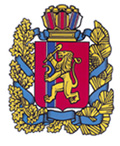 Каменский сельский Совет депутатовМанского района Красноярского краяРЕШЕНИЕ21 декабря 2018 г.                               с. Нижняя Есауловка                                             № 7/14О внесении изменений и дополнений в Устав Каменского сельсовета  Манского района Красноярского края В целях реализации  Федерального закона от 06.10.2003  № 131-ФЗ «Об общих принципах организации местного самоуправления в Российской Федерации», с принятием Федеральных законов от 05.12.2017 №392-ФЗ, руководствуясь статьями 23,26,27  Устава Каменского сельсовета, Каменский сельский Совет депутатов Манского района Красноярского края РЕШИЛ:1. Внести в Устав Каменского  сельсовета следующие  изменения  и дополнения:1.1. В статье 4 «Права жителей сельсовета на осуществление местного самоуправленияПункт 7 изложить в новой  редакции«7. Муниципальные нормативные правовые акты, затрагивающие права, свободы и обязанности человека и гражданина, устанавливающие правовой статус организаций, учредителем которых выступает Каменский  сельсовет, а также соглашения, заключаемые между органами местного самоуправления, вступают в силу после их официального опубликования в информационном бюллетене «Ведомости Манского района», осуществляемого в течение 10 дней со дня подписания, если иное не предусмотрено законодательством, настоящим Уставом, самим актом..Официальным опубликованием муниципального правового акта или соглашения, заключенного между органами местного самоуправления, считается первая публикация его полного текста в информационном бюллетене «Ведомости Манского района».Для официального опубликования муниципальных правовых актов и соглашений дополнительно используется сетевое издание - портал Минюста России «Нормативные правовые акты в Российской Федерации» (http://pravo-minjust.ru, http://право-минюст.рф, регистрация в качестве сетевого издания Эл № ФС77-72471 от 05.03.2018). В случае опубликования (размещения) полного текста муниципального правового акта на указанном портале объемные графические и табличные приложения к нему в печатном издании могут не приводиться.»Дополнить пунктом 8«8.Муниципальные правовые акты не должны противоречить Конституции Российской Федерации, федеральным конституционным законам, настоящему Федеральному закону, другим федеральным законам и иным нормативным правовым актам Российской Федерации, а также Уставу Красноярского края, законам Красноярского края, иным нормативным правовым актам субъектов Российской Федерации»1.2. В статье 8 «Права органов местного самоуправления сельсовета на решение вопросов, не отнесенных к вопросам местного значения сельсовета»Подпункт 11 пункта 1 изложить в следующей редакции«11. осуществление мероприятий по защите прав потребителей, предусмотренных Законом Российской Федерации от 7 февраля 1992 года N 2300-1 "О защите прав потребителей".1.3. В статье 20 «Каменский сельский Совет депутатов»В пункте 5 после слова «достигший» дополнить словами  « на день голосования»1.4.  Статью 42.1. «Сельский староста» изложить в новой  редакции: «Статья 42.1. Староста сельского населенного пункта1. Староста сельского населенного пункта (староста) – лицо, уполномоченное представлять интересы жителей населенного пункта, расположенного в поселении, во взаимоотношениях с органами местного самоуправления. Староста действует на общественных началах на принципах законности и добровольности.2. Староста назначается Советом депутатов, по представлению схода граждан сельского населенного пункта из числа лиц, проживающих на территории данного сельского населенного пункта и обладающих активным избирательным правом.Срок полномочий старосты – 5 лет. Полномочия старосты подтверждаются выпиской из решения Совета депутатов по выбору старосты и/или удостоверением. 3. Старостой может быть назначен гражданин Российской Федерации, достигший возраста 18 лет, обладающий избирательным правом, постоянно проживающий в границах населенного пункта. Старостой не может быть назначено лицо:1) замещающее государственную должность, должность государственной гражданской службы, муниципальную должность или должность муниципальной службы;2) признанное судом недееспособным или ограниченно дееспособным;3) имеющее непогашенную или неснятую судимость.4. Староста для решения возложенных на него задач:1) взаимодействует с органами местного самоуправления, муниципальными предприятиями и учреждениями и иными организациями по вопросам решения вопросов местного значения в сельском населенном пункте;2) взаимодействует с населением, в том числе посредством участия в сходах, собраниях, конференциях граждан, направляет по результатам таких мероприятий обращения и предложения, в том числе оформленные в виде проектов муниципальных правовых актов, подлежащие обязательному рассмотрению органами местного самоуправления;3) информирует жителей сельского населенного пункта по вопросам организации и осуществления местного самоуправления, а также содействует в доведении до их сведения иной информации, полученной от органов местного самоуправления;4) содействует органам местного самоуправления в организации и проведении публичных слушаний и обнародовании их результатов в сельском населенном пункте.5. Староста обладает следующими правами:1) привлекать жителей сельского населенного пункта к работам по благоустройству, озеленению и улучшению санитарного состояния населенных пунктов, детских и спортивных площадок, поддержанию в надлежащем состоянии кладбищ, братских могил;2) содействовать в реализации прав и законных интересов жителей сельского населенного пункта путем направления в органы государственной власти и местного самоуправления заявлений, предложений и жалоб граждан;3) выяснять мнение жителей населенного пункта по проектам решений представительного органа путем его обсуждения;4) разрабатывать и вносить на рассмотрение в органы местного самоуправления предложения по программе развития соответствующей территории, по организации работы учреждений здравоохранения, культуры, торговли, образования, по благоустройству населенных пунктов, сохранности и надлежащего использования муниципального жилищного фонда, охраны природы, рационального использования природных ресурсов, развития фермерских (крестьянских) хозяйств;5) быть принятым в органах или должностными лицами местного самоуправления во внеочередном порядке по вопросам взаимодействия органа местного самоуправления и жителей населенного пункт.6. О своей работе староста отчитывается не реже 1 раза в год на собрании граждан, проводимом на территории населенного пункта.7. Полномочия старосты прекращаются досрочно по решению представительного органа муниципального образования, в состав которого входит данный сельский населенный пункт, по представлению схода граждан сельского населенного пункта, а также в случаях, установленных пунктами 1 - 7 части 10 статьи 40 Федерального закона № 131-ФЗ.»1.5. Дополнить  статьей 42.2. следующего содержания: «Статья 42.2. Сход граждан1. В случаях, предусмотренных Федеральным законом от 06.10.2003 № 131-ФЗ «Об общих принципах организации местного самоуправления Российской Федерации», сход граждан проводится:1) в населенном пункте по вопросу изменения границ сельсовета, в состав которого входит указанный населенный пункт, влекущего отнесение территории указанного населенного пункта к территории другого поселения (муниципального района);2) в населенном пункте, входящем в состав сельсовета, по вопросу введения и использования средств самообложения граждан на территории данного населенного пункта;3) в сельском населенном пункте по вопросу выдвижения кандидатуры старосты сельского населенного пункта, а также по вопросу досрочного прекращения полномочий старосты сельского населенного пункта.1.1. В сельском населенном пункте сход граждан также проводится в целях выдвижения кандидатур в состав конкурсной комиссии при проведении конкурса на замещение должности муниципальной службы в случаях, предусмотренных законодательством Российской Федерации о муниципальной службе.2. Сход граждан, предусмотренный настоящей статьей, правомочен при участии в нем более половины обладающих избирательным правом жителей населенного пункта или поселения. Решение такого схода граждан считается принятым, если за него проголосовало более половины участников схода граждан.»1.6. В статье 56 «Составление, рассмотрение и утверждение бюджета сельсовета.»В пункте 4 слова «затрат на их денежное содержание» заменить словами  «расходов на оплату их труда»2. Поручить главе Каменского сельсовета Манского района Красноярского края направить решение в Министерство юстиции Российской Федерации для государственной регистрации.3. Настоящее Решение о внесении изменений и дополнений в Устав Каменского сельсовета подлежит официальному опубликованию после его государственной регистрации и вступает в силу в день, следующий за днем официального опубликования . 4. Обязать главу Каменского  сельсовета  опубликовать зарегистрированное Решение о внесении изменений и дополнений в Устав сельсовета в течение семи дней со дня его поступления из Управления Министерства юстиции Российской Федерации по Красноярскому краю.Председатель  Каменского сельского Совета депутатов                                                                                 С.Н. Черотайкин Глава сельсовета                                                                                                        В.П. Данилов 